اسم الطالب   : ........................................................رقم الجلوس  : ........................................................بسم الله الرحمن الرحيمبسم الله الرحمن الرحيمبسم الله الرحمن الرحيمالمملكة العربية السعودية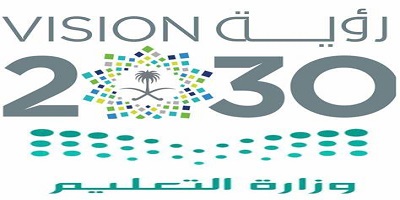 الفصل الدراسي الثاني 1444هـوزارة التعليم المادة :الدراسات الاجتماعيةإدارة تعليم ........................الصف: السادس الابتدائيمدرسة ............................الزمن : ساعةرقمارقماكتابةالسؤال الأول:15السؤال الثاني:10السؤال الثالث:9السؤال الرابع:6المجموع     :40اسم المصححتوقيعهاسم المراجعتوقيعةاسم المدققتوقيعهإختبار نهاية الفصل الدراسي الثاني (الدور الأول) لعام 1444هـإختبار نهاية الفصل الدراسي الثاني (الدور الأول) لعام 1444هـإختبار نهاية الفصل الدراسي الثاني (الدور الأول) لعام 1444هـإختبار نهاية الفصل الدراسي الثاني (الدور الأول) لعام 1444هـالسؤال الأول: ضع علامة (√) أمام العبارة الصحيحة وعلامة (X) أمام العبارة الخاطئة:السؤال الأول: ضع علامة (√) أمام العبارة الصحيحة وعلامة (X) أمام العبارة الخاطئة:السؤال الأول: ضع علامة (√) أمام العبارة الصحيحة وعلامة (X) أمام العبارة الخاطئة:السؤال الأول: ضع علامة (√) أمام العبارة الصحيحة وعلامة (X) أمام العبارة الخاطئة:151ولد الملك عبدالعزيز في الرياض2الموقع الجغرافي لوطني محور مهم في رؤية المملكة 20303تقدم الدولة الحماية الاجتماعية للمواطنين والمقيمين  4العمق الإسلامي والعربي لوطني هو وجود الحرمين الشريفين في بلادي5تحسين مستوى العيش ونمط الحياة من أسس برنامج جودة الحياة6تمكن الملك عبدالعزيز في المحاولة الثانية من استرداد الرياض عام 1319هـ7من صفات الملك عبدالعزيز التدين والشجاعة والمواطنة8من أبرز إنجازات الملك فيصل افتتاح ميناء جدة الاسلامي9حرص الملك عبدالعزيز على تطوير الزراعة فأنشأ مديرية الزراعة10عرف عن الملك سلمان بن عبدالعزيز الانضباط في الوقت والدقة في العمل11تولى الملك سلمان بن عبدالعزيز الحكم خلفا لإخية الملك فهد بن عبدالعزيز12لم تتطور البلاد إقتصاديا بعد إكتشاف النفط13تقع مدينة نيوم المستقبلية شرق المملكة العربية السعودية14التخصيص ليس استثمارا فاعلا15أعلنت رؤية المملكة 2030 في عام 1430هـالسؤال الثاني : إختر الإجابة الصحيحة:السؤال الثاني : إختر الإجابة الصحيحة:101- دام حكم الملك سعود بن عبدالعزيز :1- دام حكم الملك سعود بن عبدالعزيز :1- دام حكم الملك سعود بن عبدالعزيز :خمس عشرة سنةإثنتي عشرة سنةإحدى عشرة سنة2- ولد الملك فيصل بن عبدالعزيز في مدينة :2- ولد الملك فيصل بن عبدالعزيز في مدينة :2- ولد الملك فيصل بن عبدالعزيز في مدينة :نجرانحائلالرياض3- أنشئت جامعة  أم القرى في عهد الملك  :3- أنشئت جامعة  أم القرى في عهد الملك  :3- أنشئت جامعة  أم القرى في عهد الملك  :الملك عبدالعزيزالملك عبدالله بن عبدالعزيزالملك خالد بن عبدالعزيز4- إصدار عدد من الأنظمة الإدارية كان ذلك من أبرز إنجازات الملك:4- إصدار عدد من الأنظمة الإدارية كان ذلك من أبرز إنجازات الملك:4- إصدار عدد من الأنظمة الإدارية كان ذلك من أبرز إنجازات الملك:الملك سعود بن عبدالعزيزالملك فيصل بن عبدالعزيزالملك فهد بن عبدالعزيز5- في عهده تم إنشاء أول جامعة في المملكة العربية السعودية:5- في عهده تم إنشاء أول جامعة في المملكة العربية السعودية:5- في عهده تم إنشاء أول جامعة في المملكة العربية السعودية:الملك سلمان بن عبدالعزيزالملك فيصل بن عبدالعزيزالملك سعود بن عبدالعزيز6- بعد إنتهاء الدولة السعودية الثانية كانت الأوضاع الأمنية تتسم ب :6- بعد إنتهاء الدولة السعودية الثانية كانت الأوضاع الأمنية تتسم ب :6- بعد إنتهاء الدولة السعودية الثانية كانت الأوضاع الأمنية تتسم ب :الأمن والامانالاستقرار والراحةكثرة الخلافات والنزاعات7- في عام 1351هـ أصدر الملك عبدالعزيز مرسوما ملكيا بتسمية الوطن باسم  :7- في عام 1351هـ أصدر الملك عبدالعزيز مرسوما ملكيا بتسمية الوطن باسم  :7- في عام 1351هـ أصدر الملك عبدالعزيز مرسوما ملكيا بتسمية الوطن باسم  :المملكة العربية السعوديةالجزيرة العربيةالدولة الاسلامية8- من أبرز إنجازات الملك عبدالعزيز :8- من أبرز إنجازات الملك عبدالعزيز :8- من أبرز إنجازات الملك عبدالعزيز :توطين الباديةمشروع نيومنظام المناطق9- من أبرز إنجازات الملك سعود بن عبدالعزيز تحويل مديرية المعارف إلى :9- من أبرز إنجازات الملك سعود بن عبدالعزيز تحويل مديرية المعارف إلى :9- من أبرز إنجازات الملك سعود بن عبدالعزيز تحويل مديرية المعارف إلى :وزارة المعارفوزارة الاتصالاتوزارة التخطيط10- توفي الملك سعود بن عبدالعزيز في دولة :10- توفي الملك سعود بن عبدالعزيز في دولة :10- توفي الملك سعود بن عبدالعزيز في دولة :اليونانالصينالجزائرالسؤال الثالث: ضع الكلمات التالية في الفراغات المناسبة :السؤال الثالث: ضع الكلمات التالية في الفراغات المناسبة :9فهد بن عبدالعزيز -  1436هـ  -  المستقبل -  الحكمة – الصبر  –  النفط  –  التخطيط السليم –  الاسكان  -  الرؤيةفهد بن عبدالعزيز -  1436هـ  -  المستقبل -  الحكمة – الصبر  –  النفط  –  التخطيط السليم –  الاسكان  -  الرؤية1من صفات الملك خالد بن عبدالعزيز  ...................... و ........................2يعد الملك .......................... رائد النهضة التعليمية الحديثة3توفي الملك عبدالله بن عبدالعزيز عام ...........................4............................ هي خطة مستقبلية للطموحات والأهداف التي نريد تحقيقها5من برامج تحقيق رؤية المملكة 2030 برنامج .................................6أكتشفت أول بئر منتجة ل........................ في وطني عام 1357هـ7من مجالات برنامج تنمية القدرات البشرية  تحضير الطلبة لمهن ...........................8من عوامل نجاح رؤية المملكة 2030 ....................................السؤال الرابع : إختر من المجموعة (أ) مايناسبها في المجموعة (ب) مستعينا " بالأرقام"السؤال الرابع : إختر من المجموعة (أ) مايناسبها في المجموعة (ب) مستعينا " بالأرقام"6المجموعة (أ)                                                      المجموعة (أ)                                                      الارقامالمجموعة (ب)1من أهداف  رؤية المملكة 2030إنشاء مشروع الري والصرف في الأحساء2العمق الإسلامي والعربيإنشاء منشأة الجمرات3الملك فهد بن عبدالعزيزتأسيس الهيئة الملكية لمدينتي الجبيل وينبع الصناعيتين4الملك فيصل بن عبدالعزيزإنشاء مجمع لطباعة المصحف الشريف5الملك عبدالله بن عبدالعزيزمن ركائز رؤية المملكة 20306الملك خالد بن عبدالعزيزتحسين المدن السعودية